（様式２）スマイルロード・プログラム実施報告書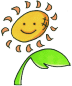 氏名又は団体名                            活動年月日延長活動内容参加人数　　年　　月　　日 (　　)　　　　ｍ清掃・緑化・除草・除雪内容 (　　　　 　　　)　　　名　　年　　月　　日 (　　)　　　　ｍ清掃・緑化・除草・除雪内容 (　　　　 　　　)　　　名　　年　　月　　日 (　　)　　　　ｍ清掃・緑化・除草・除雪内容 (　　　　 　　　)　　　名　　年　　月　　日 (　　)　　　　ｍ清掃・緑化・除草・除雪内容 (　　　　 　　　)　　　名　　年　　月　　日 (　　)　　　　ｍ清掃・緑化・除草・除雪内容 (　　　　 　　　)　　　名　　年　　月　　日 (　　)　　　　ｍ清掃・緑化・除草・除雪内容 (　　　　 　　　)　　　名　　年　　月　　日 (　　)　　　　ｍ清掃・緑化・除草・除雪内容 (　　　　 　　　)　　　名　　年　　月　　日 (　　)　　　　ｍ清掃・緑化・除草・除雪内容 (　　　　 　　　)　　　名　　年　　月　　日 (　　)　　　　ｍ清掃・緑化・除草・除雪内容 (　　　　 　　　)　　　名　　年　　月　　日 (　　)　　　　ｍ清掃・緑化・除草・除雪内容 (　　　　 　　　)　　　名